I N V I T A T I O NEbeltofts Onsdagsseniorerinviterer hermedTorsdags-seniorerne og Mandags-seniorerne i RGKtil en venskabsmatch i Ebeltoftonsdag den 26. april 2023Vi spiller Greensome over 18 huller med gunstart kl. 09:00.Scorekort udleveres fra kl.08:00 - seneste mødetid kl. 08:30.Pris incl. spisning: kr. 250.-, hvor Café To serverer lækker madTilmelding senest torsdag den 20. april 2023.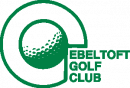 Venlig hilsen fra Onsdags-seniorerne i Ebeltoft.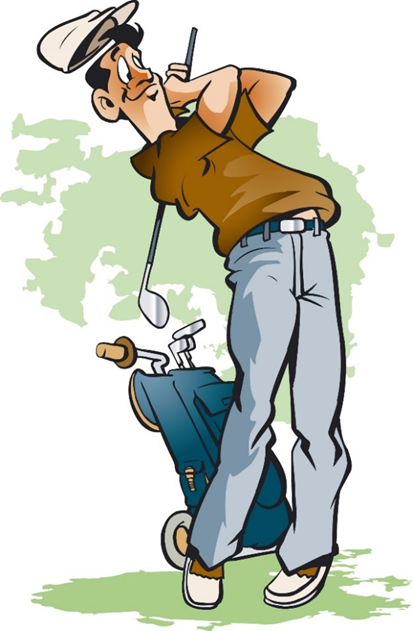 